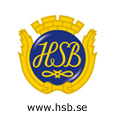 Nr 2 mars 2019Städdagen den 27 aprilNär städdagen närmar sig så vet man att våren snart är här och då vill vi ju göra fint i vårt område. Vi träffas i samlingslokalen kl 10 för att fördela arbetet över en kopp kaffe. Alla är välkomna att hjälpa till efter förmåga.Inventering av cyklarI samband med vårstädningen kommer vi göra en inventering av de cyklar som finns i våra cykelrum. Märk gärna din cykel redan nu, etiketter finns i cykelrummen. Planen är att forsla bort de som inte används eller längre tillhör någon. Ny HLR-kurs med Röda korset på gång 
Röda Korset kommer hit ännu en gång under våren. Datum är inte klart ännu men så snart det är bokat kommer styrelsen att kontakta alla som står på väntelistan.Arbetsdag i styrelsen 
I början av mars samlades hela styrelsen en heldag för att arbeta igenom sådant som inte hinns med på styrelsemötena. Mesta tiden ägnades åt revidering av föreningens Trivselregler. Alla medlemmar kommer att få ta del av dessa, inom kort.